О внесении изменений в решение Совета депутатов муниципального округа Головинский от 23 декабря 2014 года № 113 «О бюджете муниципального округа Головинский на 2015 год и плановый период 2016 и 2017 годов»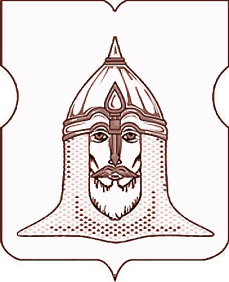 СОВЕТ ДЕПУТАТОВМУНИЦИПАЛЬНОГО ОКРУГА ГОЛОВИНСКИЙРЕШЕНИЕ 27.01.2015 года № 12О внесении изменений в решение Совета депутатов муниципального округа Головинский от 23 декабря 2014 года № 113 «О бюджете муниципального округа Головинский на 2015 год и плановый период 2016 и 2017 годов»В соответствии с Бюджетным кодексом Российской Федерации, Уставом муниципального округа Головинский, Положением о бюджетном процессе в муниципальном округе Головинский, утвержденным решением Совета депутатов муниципального округа Головинский от 24 июня 2014 года № 55, Приказом Минфина России от 01.07.2013 года N 65н "Об утверждении Указаний о порядке применения бюджетной классификации Российской Федерации"Советом депутатов принято решение:1. Внести изменения в решение Совета депутатов муниципального округа Головинский от 23 декабря 2014 года № 113 «О бюджете муниципального округа Головинский на 2015 год и плановый период 2016 и 2017 годов»:1.1. внести в Приложение 2 «Перечень главных администраторов доходов бюджета муниципального округа Головинский на 2015 год и плановый период 2016 и 2017 годов» код бюджетной классификации доходов 900 2 08 03000 03 0000 180 «Перечисления из бюджетов внутригородских муниципальных образований городов федерального значения (в бюджеты внутригородских муниципальных образований городов федерального значения) для осуществления возврата (зачета) излишне уплаченных или излишне взысканных сумм налогов, сборов и иных платежей, а также сумм процентов за несвоевременное осуществление такого возврата и процентов, начисленных на излишне взысканные суммы».2. Считать, что введенный подпунктом 1.1 настоящего решения код бюджетной классификации доходов действует в рамках бюджетных правоотношений, возникших с 01 января 2015 года.            3. Администрации муниципального округа Головинский опубликовать настоящее решение в газете «Наше Головино» и разместить на официальном сайте органов местного самоуправления муниципального округа Головинский www.nashe-golovino.ru. 4. Настоящее решение вступает в силу со дня его принятия.            5. Контроль исполнения настоящего решения возложить на заместителя Председателя Совета депутатов муниципального округа Головинский - депутата Архипцову Н.В. и члена бюджетно-финансовой комиссии - депутата Курохтину Н.В.Заместитель Председателя Совета депутатовмуниципального округа Головинский                                                         Н.В. Архипцова